Опыт работыСреднее специальное образованиеДополнительное образованиеНемецкий — начальныйТурецкий — начальныйУкраинский — свободныйЕсть медицинская книжка
Профессиональные навыки
Дисциплинирован,ответственный,аккуратный в работе.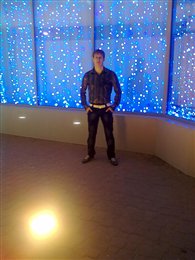 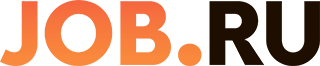 